The Commonwealth of MassachusettsExecutive Office of Health and Human ServicesDepartment of Public HealthBureau of Environmental HealthCommunity Sanitation Program67 Forest Street, Suite # 100Marlborough, MA 01752Phone: 857-319-1211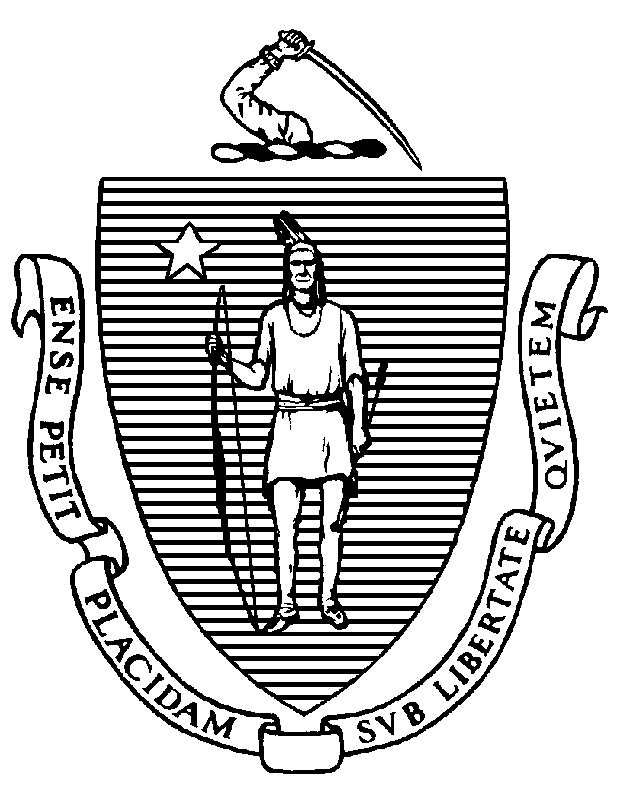 December 8, 2022Nelson Alves, SuperintendentMCI Norfolk2 Clark StreetNorfolk, MA 02056		(electronic copy)Re: Facility Inspection – MCI NorfolkDear Superintendent Alves:In accordance with M.G.L. c. 111, §§ 5, 20, and 21, as well as Massachusetts Department of Public Health (Department) Regulations 105 CMR 451.000: Minimum Health and Sanitation Standards and Inspection Procedures for Correctional Facilities; 105 CMR 480.000: Minimum Requirements for the Management of Medical or Biological Waste (State Sanitary Code, Chapter VIII);105 CMR 590.000: Minimum Sanitation Standards for Food Establishments (State Sanitary Code Chapter X); the 2013 Food Code; 105 CMR 500.000 Good Manufacturing Practices for Food; and                        105 CMR 205.000 Minimum Standards Governing Medical Records and the Conduct of Physical Examinations in Correctional Facilities; the Department’s Community Sanitation Program (CSP) conducted an inspection of MCI Norfolk on November 14, 15, 16, 28, and 30, 2022 accompanied by Sergeant Michael Berksza, Environmental Health and Safety Officer. Violations noted during the inspection are listed below including 428 repeat violations:Should you have any questions, please don’t hesitate to contact me.									Sincerely,						Kelli Poulin						Environmental Health Inspector, CSP, BEHcc:	Margret R Cooke, Commissioner, DPHNalina Narain, Director, BEH	Steven Hughes, Director, CSP, BEHMarylou Sudders, Secretary, Executive Office of Health and Human Services 	(electronic copy)	Carol A. Mici, Commissioner, DOC						(electronic copy)Terrence Reidy, Secretary, EOPSS						(electronic copy)Timothy Gotovich, Director, Policy Development and Compliance Unit		(electronic copy)Sergeant Michael Berksza, EHSO						(electronic copy)Betsy Fijol, Executive Assistant, Norfolk Board of Health			(electronic copy)Clerk, Massachusetts House of Representatives					(electronic copy)Clerk, Massachusetts Senate							(electronic copy)HEALTH AND SAFETY VIOLATIONS(* indicates conditions documented on previous inspection reports)Tower # 2105 CMR 451.200*                 	Food Storage, Preparation and Service: Food preparation not in compliance with 	105 CMR 590.000, interior of microwave oven dirty105 CMR 451.353*	Interior Maintenance: Floor damaged105 CMR 451.350*	Structural Maintenance: Window crackedTower # 1105 CMR 451.350*	Structural Maintenance: Window cracked105 CMR 451.350*	Structural Maintenance: Ceiling leakingTower # 4	No Violations NotedTower # 3105 CMR 451.350*	Structural Maintenance: Hole in ceiling above toilet105 CMR 451.200*	Food Storage, Preparation and Service: Food storage not in compliance with 	        105 CMR 590.000, no functioning thermometer in refrigeratorTower # 5105 CMR 451.350*	Structural Maintenance: Window cracked105 CMR 451.350*	Structural Maintenance: Windows unable to open and close properlyVEHICLE TRAPBathroom	No Violations NotedPOWER PLANT105 CMR 451.353*	Interior Maintenance: Floor surface damagedOffice	No Violations NotedBathroom105 CMR 451.123*	Maintenance: Ceiling vent blockedBreak Area	No Violations NotedGATE HOUSE3rd Floor105 CMR 451.353*	Interior Maintenance: Ceiling tiles loose in hallway105 CMR 451.353*	Interior Maintenance: Floor surface damaged in hallwayStaff Bathroom # 301	No Violations NotedLocker Rooms # 302-304105 CMR 451.353*	Interior Maintenance: Floor damaged in locker room # 303 and 304105 CMR 451.353	Interior Maintenance: Floor damaged in locker room # 302Bunk Room # 305105 CMR 451.353*	Interior Maintenance: Wall paint damaged105 CMR 451.353*	Interior Maintenance: Ceiling paint damagedOffice # 306	No Violations NotedLocker Room # 307105 CMR 451.353*	Interior Maintenance: Floor damaged105 CMR 451.353*	Interior Maintenance: Ceiling paint damaged105 CMR 451.353*	Interior Maintenance: Wall paint damagedTool Room # 308	No Violations Noted2nd FloorHallway105 CMR 451.141*	Screens: Screen damagedRoom # 212Unable to Inspect – LockedOffices	No Violations NotedTraining Office	Unable to Inspect – LockedRoom # 201	Unable to Inspect – LockedFemale Bathroom105 CMR 451.141*	Screens: Screen damaged105 CMR 451.130	Plumbing: Plumbing not maintained in good repair, slop sink leakingDisciplinary Unit105 CMR 451.141	Screens: Screen missingSupport Staff Room105 CMR 451.141	Screens: Screen missing1st FloorEntrance105 CMR 451.350*	Structural Maintenance: Door not rodent and weathertight105 CMR 451.353*	Interior Maintenance: Ceiling tiles missingMale Bathroom105 CMR 451.123*	Maintenance: Partition rustedFemale Bathroom105 CMR 451.123*	Maintenance: Wall tiles damaged next to window105 CMR 451.130	Plumbing: Plumbing not maintained in good repair, water controls leaking at handwash sink # 1 and 2Visitor Processing105 CMR 451.200*	Food Storage, Preparation and Service: Food preparation not in compliance with          105 CMR 590.000, interior of microwave oven dirty 105 CMR 451.353	Interior Maintenance: Unlabeled chemical bottleLocksmith Room	No Violations NotedControl105 CMR 451.350*	Structural Maintenance: Windows cracked105 CMR 451.353*	Interior Maintenance: Floor tiles damaged throughoutStaff Bathroom	No Violations NotedBreak Area105 CMR 451.350*	Structural Maintenance: Windows crackedCell	Unable to Inspect – In UseBathroom (in holding area)	Unable to Inspect – In UseBasement105 CMR 480.100(C)(5)	Storage Area: Storage area did not provide sufficient storage space, insufficient storage container for accumulating medical waste105 CMR 480.100(C)(3)	Storage Area: Storage area not designed or located to protect the waste from the elements and prevent access by vermin105 CMR 480.300(B)	Packaging, Labeling, and Shipping: Waste to be sent off-site for treatment was not placed in a secondary container105 CMR 451.353	Interior Maintenance: Area generally dirty105 CMR 451.353	Interior Maintenance: Mold observed on wallBathroom105 CMR 451.123*	Maintenance: Window crackedTrap105 CMR 451.200*                 	Food Storage, Preparation and Service: Food preparation not in compliance with 	105 CMR 590.000, interior of microwave oven dirtyBathroom105 CMR 451.123*	Maintenance: Window crackedVISITOR’S BUILDINGStaff Break Area105 CMR 451.353	Interior Maintenance: Water bubbler dirty105 CMR 451.200	Food Storage, Preparation and Service: Food preparation not in compliance with          105 CMR 590.000, interior of microwave oven dirtySearch Room105 CMR 451.353*	Interior Maintenance: Ceiling damagedAttorney Office’s105 CMR 451.353	Interior Maintenance: Ceiling tile water damaged in Attorney Office # 4Main Area105 CMR 451.353*	Interior Maintenance: Ceiling tiles damaged and missing105 CMR 451.200	Food Storage, Preparation and Service: Food service not in compliance with                105 CMR 590.000, vending machine out-of-orderInmate Bathroom				No Violations NotedMale Bathroom				No Violations NotedFemale Bathroom	No Violations NotedMop Room # 102105 CMR 451.353	Interior Maintenance: Wet mop stored in bucket105 CMR 451.353	Interior Maintenance: Dirty water left in mop bucketJanitor’s Closet A	No Violations NotedJanitor’s Closet B	No Violations NotedB.A.U. – (Formerly R.H.U.)	105 CMR 451.320*	Cell Size: Inadequate floor space in all cells3rd FloorControl105 CMR 451.200	Food Storage, Preparation and Service: Food preparation not in compliance with          105 CMR 590.000, interior of microwave oven dirty Holding Cell	No Violations NotedShowers	No Violations NotedDumb Waiter Room	No Violations NotedStorage Room105 CMR 451.141	Screens: Screen missingCells	Unable to Inspect Cell # 316 – Offline105 CMR 451.130	Plumbing: Plumbing not maintained in good repair, handwash sink leaking in cell # 311105 CMR 451.103	Mattresses: Mattress damaged in cell # 314, 321, 324, and 325105 CMR 451.141	Screens: Screen missing in cell # 3332nd Floor - ClosedStaff Offices	No Violations NotedSupply Closet	No Violations NotedMedical Room105 CMR 451.126		Hot Water for Bathing and Hygiene: No hot water supplied to handwash sink105 CMR 451.124		Water Supply: No cold water supplied to handwash sinkLarge Bathroom105 CMR 451.123*	Maintenance: Ceiling tile missing105 CMR 451.126		Hot Water: Hot water temperature recorded at 90°F at handwash sinkStaff Bathrooms	No Violations NotedShower	Unable to Inspect – ClosedCells	Unable to Inspect – ClosedStaff Break Area105 CMR 451.353	Interior Maintenance: Wall paint damagedStorage Room (inside Staff Break Area)105 CMR 451.353	Interior Maintenance: Ceiling tiles missingBAU Property	No Violations NotedHolding Cell	No Violations Noted1st FloorIce Machine105 CMR 451.128*	Ice: Unsanitary ice source and/or storage and handling conditions, scoop stored inside ice machineVisiting Cages	No Violations NotedStorage Room				No Violations NotedIndoor Recreation Room	No Violations NotedHolding Cell	No Violations NotedBoss Chair Room105 CMR 451.353*	Interior Maintenance: Floor tiles damaged105 CMR 451.353*	Interior Maintenance: Ceiling paint damagedShower105 CMR 451.123*		Maintenance: Soap scum on floor in shower # 1 and 2105 CMR 451.123*		Maintenance: Floor surface damaged outside shower # 1 and 2105 CMR 451.123*		Maintenance: Wall surface damaged outside shower # 1 and 2105 CMR 451.123*	Maintenance: Ceiling rusted in shower # 1105 CMR 451.130	Plumbing: Plumbing not maintained in good repair, faucet leaking in shower # 1Cells	Unable to Inspect Cell # 128 – Offline105 CMR 451.353*	Interior Maintenance: Floor damaged in cell # 102, 106, 107, 110, 111, 113, 120, 125, 129, 130, and 131105 CMR 451.353	Interior Maintenance: Floor damaged in cell # 103 and 126105 CMR 451.353*		Interior Maintenance: Wall paint damaged in cell # 121105 CMR 451.103*	Mattresses: Mattress damaged in cell # 125ADMINISTRATION OFFICES3rd FloorHallway105 CMR 451.350	Structural Maintenance: Ceiling leakingFemale Bathroom105 CMR 451.126*	Hot Water: Hot water temperature recorded at 950F at handwash sinkOffices	No Violations NotedIPS	No Violations Noted2nd FloorFemale Bathroom # 205105 CMR 451.124*	Water Supply: Insufficient cold water supply in quantity and pressure at             handwash sink # 1Utility Closet # 210	No Violations NotedMale Bathroom # 212	No Violations NotedRoom # 202105 CMR 451.200*	Food Storage, Preparation and Service: Food preparation not in compliance with          105 CMR 590.000, interior of microwave oven damagedBreak Room # 203105 CMR 451.200*	Food Storage, Preparation and Service: Food storage not in compliance with                105 CMR 590.000, refrigerator door handle brokenOffices	No Violations NotedConference Room	No Violations Noted1st FloorFemale Bathroom # 103	No Violations NotedMale Bathroom # 102105 CMR 451.126*	Plumbing: Plumbing not maintained in good repair, faucet leaking at handwash sinkDeputy’s Office # 101	No Violations NotedOffice # 105				No Violations NotedCaptain’s Office	No Violations NotedRoom # 106	No Violations NotedHolding Cell # 107105 CMR 451.353*	Interior Maintenance: Ceiling tiles damaged105 CMR 451.353	Interior Maintenance: Wall surface damagedUtility Closet (in Holding Cell)	No Violations NotedCustodian # 109	No Violations NotedSuperintendent’s Office	No Violations NotedRoom # 111105 CMR 451.350*	Structural Maintenance: Exterior door not rodent and weathertight105 CMR 451.353*	Interior Maintenance: Floor tiles damagedH.S.U.105 CMR 451.320*	Cell Size: Inadequate floor space in all cells4th FloorStorage	No Violations Noted3rd FloorSlop Sink # 301	No Violations NotedRecords # 303	No Violations NotedBathroom (in Records)	No Violations NotedHallway	No Violations NotedBreak Room # 308	No Violations NotedOffices	No Violations NotedRoom # 313	No Violations NotedRoom # 314	No Violations NotedHolding Cell # 315	No Violations NotedRoom # 318	No Violations NotedBathroom # 321	No Violations NotedJanitor’s Closet # 320	No Violations Noted2nd FloorBack Cells105 CMR 451.124	Water Supply: Insufficient hot water supply in quantity and pressure at handwash sink in cell # 230Shower # 220	No Violations NotedMedical Storage # 204	No Violations NotedStorage Room # 205	Unable to Inspect – Locked Room # 206	No Violations NotedToxic/Caustic Closet # 207	No Violations NotedBreak Room # 208	No Violations NotedRoom # 209	Unable to Inspect – Locked Room # 210 (Medical Waste Log Book)	No Violations NotedRoom # 211	No Violations NotedADL UnitTreatment Room # 218	No Violations NotedLaundry Room # 217				No Violations NotedBathroom # 216105 CMR 451.123*	Maintenance: Floor surface damagedBreak Area105 CMR 451.128	Ice: Unsanitary ice source and/or storage and handling conditions, mold observed on interior of ice machineBathroom # 216(A) (in Break Area)	No Violations NotedShower # 212Unable to Inspect – In UseBathroom # 213	No Violations NotedNurse’s Station # 214	Unable to Inspect – LockedMedication Room # 214A	Unable to Inspect – LockedWard # 215105 CMR 451.353*	Interior Maintenance: Ceiling tiles damagedSolarium	No Violations Noted1st Floor105 CMR 451.353*	Interior Maintenance: Ceiling tiles missing in hallwayHealth Service Administration # 103Unable to Inspect – In UseExam Room # 104105 CMR 451.350	Structural Maintenance: Window crackedUtility Closet # 125	No Violations NotedRoom # 106105 CMR 451.353*	Interior Maintenance: Ceiling tiles water stainedInsulin Cages (A-K and L-Z)	No Violations NotedRoom # 109	No Violations NotedNurse’s Station # 116105 CMR 451.130*		Plumbing: No backflow preventer at handwash sinkBreak Room # 119105 CMR 451.200	Food Storage, Preparation and Service: Food storage not in compliance with                105 CMR 590.000, no functioning thermometer in refrigeratorDental # 117				Unable to Inspect – In UseExam Room # 123				Unable to Inspect – In UseStaff Bathroom # 124	No Violations NotedOffice # 121				Unable to Inspect – In UseOffice # 122105 CMR 451.353*	Interior Maintenance: Ceiling tiles missingTreatment Rooms	No Violations NotedOfficer’s Station	No Violations NotedBasementBooking # B-05A	No Violations NotedInmate Bathroom105 CMR 451.123*	Maintenance: Window crackedHolding Cells105 CMR 451.350*	Structural Maintenance: Window crackedBoss Chair Room105 CMR 451.350*	Structural Maintenance: Window crackedBathroom # B-03A	No Violations NotedX-Ray Room # B-04	No Violations NotedStorage Closet (inside X-Ray Room)105 CMR 451.353	Interior Maintenance: Light shield missingSlop Sink # B-06	No Violations NotedCULINARY ARTSThe following Food Code violations listed in BOLD were observed to be corrected on-site.HallwayTurbo Freezer	No Violations NotedTraulsen Refrigerator	No Violations NotedBeverage Air Refrigerator	No Violations NotedStorage # B-07105 CMR 451.353*	Interior Maintenance: Hole in wall near ceiling pipesStaff Bathroom # B-01	No Violations NotedInmate Bathroom # B-08	No Violations NotedStorage # B-09	No Violations NotedSupplies # B-10FC 4-903.11(A)(3)	Protection of Clean Items, Storing: Single-Use Items not stored at least 6 inches above the floor, styrofoam cups and trays stored on groundSlop Sink # B-11				No Violations NotedBeverage Room # B-12	No Violation NotedSpice Room	No Violations NotedDining Room	No Violations NotedKitchenFC 2-402.11	Hygienic Practices; Hair Restraints: Food service personnel not wearing appropriate hair restraints, beard guards and hair nets missing105 CMR 451.126		Hot Water: Hot water temperature recorded at 100°F at handwash sinkFC 6-202.15(A)(2)	Design, Construction, and Installation; Functionality: Window not tight-fitting near warewash machineFC 6-501.12(A)*	Maintenance and Operation; Premises, Structure, Attachments, and Fixtures - Methods: Facility not cleaned as often as necessary, food debris observed in wall mounted fry-cutterMAIN KITCHENFC 6-501.11*	Maintenance and Operation; Premises, Structure, Attachments, and Fixtures - Methods: Facility not in good repair, ceiling paint damaged above hoodsFC 6-501.11*	Maintenance and Operation; Premises, Structure, Attachments, and Fixtures - Methods: Facility not in good repair, ceiling paint damaged in skylight areaFC 6-501.11*	Maintenance and Operation; Premises, Structure, Attachments, and Fixtures - Methods: Facility not in good repair, floor tiles damaged throughoutInmate Bathroom	Unable to Inspect – In UseChemical Closet	No Violations NotedFish Oven Area	No Violations NotedDirector’s Office	No Violations NotedDry StorageFC 6-501.11*	Maintenance and Operation; Premises, Structure, Attachments, and Fixtures - Methods: Facility not in good repair, ceiling paint damagedSpice Room	No Violations NotedTraulsen Freezer	No Violations NotedDiet AreaFC 4-501.11(B)	Maintenance and Operation, Equipment: Equipment components not maintained in a state of good repair, refrigerator gaskets damaged on True RefrigeratorDish RoomFC 6-501.11*	Maintenance and Operation; Premises, Structure, Attachments, and Fixtures - Methods: Facility not in good repair, floor surface damagedFC 6-501.12(A)*	Maintenance and Operation; Premises, Structure, Attachments, and Fixtures - Methods: Facility not cleaned as often as necessary, water pooling on floorFC 6-501.11*	Maintenance and Operation; Premises, Structure, Attachments, and Fixtures - Methods: Facility not in good repair, ceiling paint damagedFC 6-202.15(A)(2)*	Design, Construction, and Installation; Functionality: Windows not weathertight and structurally sound, windows crackedBreak Area	No Violations NotedWarming UnitsFC 6-501.114(A)*	Maintenance and Operation; Premises, Structure, Attachments, and Fixtures - Methods: Non-functional equipment not repaired or removed from premises, 3 warmers out-of-orderFC 4-501.11(B)*	Maintenance and Operation, Equipment: Equipment components not maintained in a 	state of good repair, doors not closing properly on several warmersKettle AreaFC 6-501.11	Maintenance and Operation; Premises, Structure, Attachments, and Fixtures - Methods: Facility not in good repair, floor drain damaged near kettlesConvection Ovens	No Violations NotedHandwash Sink 	No Violations NotedBaking AreaFC 6-202.15(A)(2)*	Design, Construction, and Installation; Functionality: Windows not weathertight and structurally sound, window crackedFC 6-501.12(A)*	Maintenance and Operation; Premises, Structure, Attachments, and Fixtures - Methods: Facility not cleaned as often as necessary, ceiling dirtyStaff OfficeFC 4-903.11(B)(2) 	Protection of Clean Items; Storing: Utensils not stored invertedStorage Room (in Staff Office)	No Violations NotedStaff Bathroom105 CMR 451.123*	Maintenance: Floor surface damagedTool ClosetFC 3-305.11(A)(3)	Preventing Contamination from the Premises; Food Storage: Food not stored at least 6 inches off the ground, seasonings stored on groundPrep AreaFC 4-501.11(B)	Maintenance and Operation, Equipment: Equipment components not maintained in a state of good repair, push button broken on hand dryerIce Machine	No Violations NotedProduce Cooler # 1FC 6-501.11*	Maintenance and Operation; Premises, Structure, Attachments, and Fixtures - Methods: Facility not in good repair, floor surface damagedCart Box # 2FC 3-305.11(A)(2)		Preventing Contamination from Premises: Food exposed to dust, ceiling dustyFC 4-501.11(B)*	Maintenance and Operation, Equipment: Equipment components not maintained in a 	state of good repair, cooler gaskets damagedFC 6-501.11	Maintenance and Operation; Premises, Structure, Attachments, and Fixtures - Methods: Facility not in good repair, bottom of door damagedMop ClosetFC 6-501.16	Maintenance and Operation: Premises, Structure, Attachments, and Fixtures - Methods; Dirty water left in mop bucketSupplyFC 6-202.15(A)(3)*	Design, Construction, and Installation; Functionality: Exterior door not tight-fitting near entrance to kitchen1st FloorButcher ShopFC 4-601.11(A)*	Cleaning of Equipment and Utensils, Objective: Food contact surface dirty, cutting board dirtyFC 5-205.15(B)	Plumbing System; Operation and Maintenance: Plumbing system not maintained in good repair, faucet leaking at prep sinkFC 5-205.15(B)	Plumbing System; Operation and Maintenance: Plumbing system not maintained in good repair, hot and cold water control stopper broken at prep sinkFreezer (inside Butcher Shop)FC 6-501.11*	Maintenance and Operation; Premises, Structure, Attachments, and Fixtures - Methods: Facility not in good repair, wall damaged at freezer entranceFC 6-501.11*	Maintenance and Operation; Premises, Structure, Attachments, and Fixtures - Methods: Facility not in good repair, wall paint damagedFC 6-501.12(A)	Maintenance and Operation; Premises, Structure, Attachments, and Fixtures - Methods: Facility not cleaned as often as necessary, excessive ice build-up on ceilingOffice	No Violations NotedLoading DockFC 6-202.15(A)(3)*	Design, Construction, and Installation; Functionality: Exterior door not tight-fittingInmate Bathroom	No Violations NotedBack HallwayEgg Room (Cooler # 2)FC 6-501.11*	Maintenance and Operation; Premises, Structure, Attachments, and Fixtures - Methods: Facility not in good repair, wall paint damagedFC 6-501.12(A)*	Maintenance and Operation; Premises, Structure, Attachments, and Fixtures - Methods: Facility not cleaned as often as necessary, mold observed on door thresholdFC 6-501.12(A)	Maintenance and Operation; Premises, Structure, Attachments, and Fixtures - Methods: Facility not cleaned as often as necessary, ceiling dirtyMilk Cooler # 1FC 6-501.12(A)*	Maintenance and Operation; Premises, Structure, Attachments, and Fixtures - Methods: Facility not cleaned as often as necessary, ceiling dirtyFC 6-501.11*	Maintenance and Operation; Premises, Structure, Attachments, and Fixtures - Methods: Facility not in good repair, wall paint damagedFreezer # 1FC 6-501.11*	Maintenance and Operation; Premises, Structure, Attachments, and Fixtures - Methods: Facility not in good repair, floor damagedFC 6-501.11*	Maintenance and Operation; Premises, Structure, Attachments, and Fixtures - Methods: Facility not in good repair, door threshold damagedFreezer # 2FC 6-501.11*	Maintenance and Operation; Premises, Structure, Attachments, and Fixtures - Methods: Facility not in good repair, door threshold damagedBack Storage	No Violations NotedFreezers (in Back Storage)FC 6-501.12(A)	Maintenance and Operation; Premises, Structure, Attachments, and Fixtures - Methods: Facility not cleaned as often as necessary, floor dirty in Freezer # R-030FC 6-501.12(A)	Maintenance and Operation; Premises, Structure, Attachments, and Fixtures - Methods: Facility not cleaned as often as necessary, excessive ice build-up on wall and ceiling in           Freezer # R-027 FC 3-305.12(G)	Preventing Contamination from the Premises; Food Storage: Food stored under leaking automatic fire sprinkler heads in Freezer # R-027Dry Storage (in Back Storage)	No Violations NotedCompressor Room	No Violations Noted2nd FloorOffice	No Violations NotedChemical Room (behind Office)	No Violations NotedEast Side Storage	No Violations NotedBathroom	No Violations NotedWest Side 	No Violations Noted3rd FloorBathroom105 CMR 451.123*	Maintenance: Ceiling water damagedEast Side105 CMR 451.353*	Interior Maintenance: Ceiling paint damagedWest Side105 CMR 451.350*	Structural Maintenance: Exterior doors not rodent and weathertightSOUTH YARD HOUSING UNIT – UnoccupiedOffice	No Violations NotedDorm D	No Violations NotedDorm B and C (in Dorm D)	No Violations NotedBathroom 	No Violations NotedShower Room 105 CMR 451.130	Plumbing: Plumbing not maintained in good repair, faucet leaking at handwash sink105 CMR 451.123	Maintenance: Floor surface damaged in shower # 1 and 2105 CMR 451.123	Maintenance: Wall surface damaged in shower # 1 and 2Storage Area (previously Dorm A)	No Violations NotedTV Room	No Violations NotedSupply	No Violations NotedDining Hall	No Violations NotedO.I.C. BUILDING2nd FloorEducational Office # 201	No Violations NotedClassrooms	No Violations NotedJanitor’s Closet # 211	No Violations NotedJanitor’s Closet # 209	Unable to Inspect – Locked Teacher’s Room # 204A105 CMR 451.200*	Food Storage, Preparation and Service: Food storage not in compliance with		105 CMR 590.000, refrigerator gaskets moldyMale Bathroom (in Teacher’s Room)	No Violations NotedFemale Bathroom (in Teacher’s Room)	No Violations Noted1st Floor105 CMR 451.350*	Structural Maintenance: Exterior door not rodent and weathertight105 CMR 451.350*	Structural Maintenance: Exterior side doors not rodent and weathertightBreak Room # 101D	No Violations NotedStaff Bathroom (inside Break Area, Room # 101D) 	No Violations NotedDirector of Treatment Office	No Violations NotedInmate Assignment Office # 109	No Violations NotedLaw Library105 CMR 451.353*	Interior Maintenance: Ceiling tiles water stainedLibrary 	No Violations NotedSupply Closet (in Library)	Unable to Inspect – Locked Property105 CMR 451.353*	Interior Maintenance: Ceiling paint damagedJanitor’s Closet105 CMR 451.353	Interior Maintenance: Wet mop stored in bucketInmate Bathroom # 105105 CMR 451.123*	Maintenance: Floor damaged105 CMR 451.123*	Maintenance: Floor paint damagedUrine Room # 106	No Violations NotedRoom # 107	No Violations NotedStaff Bathroom # 108	Unable to Inspect – In Use VOC EDUCATION BUILDING2nd Floor105 CMR 451.141*	Screens: Screen missing in hallwayInmate Bathroom	No Violations NotedRoom # 201	No Violations NotedRoom # 202	No Violations NotedRoom # 204105 CMR 451.350*	Structural Maintenance: Ceiling damagedRoom # 205	No Violations NotedRoom # 206	No Violations NotedRoom # 208	No Violations NotedRoom # 209105 CMR 451.141*	Screens: Screens missingRoom # 210105 CMR 451.141*	Screens: Screens missingEHSO Office	No Violations NotedRoom # 212105 CMR 451.353*	Interior Maintenance: Ceiling water damaged1st FloorHallway	No Violations NotedStaff Bathroom	No Violations NotedRoom # 103	No Violations NotedRoom # 110	No Violations NotedRoom # 111	No Violations NotedInmate Bathroom # 101	No Violations NotedInmate Bathroom Area	No Violations NotedBarber Shop105 CMR 451.353	Interior Maintenance: Chair padding damagedBasementLaundry105 CMR 451.353*	Interior Maintenance: Ceiling paint damaged105 CMR 451.353*	Interior Maintenance: Wall paint damaged105 CMR 451.130*	Plumbing: Plumbing not maintained in good repair, metal grate over floor drain near washing machine missingBathroom105 CMR 451.123*	Maintenance: Pipe insulation damagedOffice105 CMR 451.350*	Structural Maintenance: Exterior door not rodent and weathertight105 CMR 451.350*	Structural Maintenance: Windows cracked105 CMR 451.200	Food Storage, Preparation and Service: Food storage not in compliance with                 105 CMR 590.000, excessive ice build-up in freezer Storage Room	No Violations NotedMAINTENANCE BUILDING3rd Floor105 CMR 451.350	Structural Maintenance: Windows broken throughoutStorage 	No Violations NotedPlumbing Office105 CMR 451.200*	Food Storage, Preparation and Service: Food preparation not in compliance with          105 CMR 590.000, interior of microwave oven dirty Paint Shop	No Violations NotedElectrical Office	No Violations NotedStaff Room	No Violations NotedOffice105 CMR 451.200	Food Storage, Preparation and Service: Food preparation not in compliance with          105 CMR 590.000, interior of microwave oven dirty Bathroom	No Violations Noted2nd FloorDirector of Engineering’s Office	No Violations NotedOffice	No Violations NotedMale Staff BathroomUnable to Inspect – In UseFemale Staff Bathroom	No Violations NotedBreak Room	No Violations NotedCarpentry Shop	No Violations Noted1st Floor105 CMR 451.350*	Structural Maintenance: Back door not rodent and weathertightPlumbing Shop105 CMR 451.200*	Food Storage, Preparation and Service: Food preparation not in compliance with 	105 CMR 590.000, interior of microwave oven damaged and dirty105 CMR 451.130*	Plumbing: Plumbing not maintained in good repair, bubbler cover missing105 CMR 451.130*	Plumbing: Plumbing not maintained in good repair, drain cover not secured at            handwash sinkTool Crib	No Violations NotedStaff Area	No Violations NotedElectrical Shop	No Violations NotedWelding Shop	No Violations NotedCANTEEN105 CMR 451.350*	Structural Maintenance: Back door not rodent and weathertight105 CMR 451.350*	Structural Maintenance: Front door not rodent and weathertightStaff Office	No Violations NotedStaff Bathroom105 CMR 451.123*	Maintenance: Ceiling tiles water stainedChemical Closet	No Violations NotedMain Area105 CMR 451.353*	Interior Maintenance: Ceiling tiles water stainedInmate Bathroom105 CMR 451.123*	Maintenance: Ceiling tiles water stainedFreezers105 CMR 451.200	Food Storage, Preparation and Service: Food storage not in compliance with 	105 CMR 590.000, gaskets damaged on freezer # 5 and 82nd Floor	No Violations NotedC.S.D. BUILDINGFoyer	No Violations NotedFoyer Office	No Violations NotedInmate Clerk Office	No Violations NotedCouncil Room105 CMR 451.141	Screens: Screen damagedAuditorium105 CMR 451.350*	Structural Maintenance: Ceiling water stained and damagedAuditorium Foyer	No Violations NotedChemical Closet # 100AUnable to Inspect – LockedChapel	No Violations NotedChapel Instrument Room	No Violations NotedInmate Bathroom # 100B105 CMR 451.123*	Maintenance: Floor paint damagedBasement – Religious CorridorOffice # 1	No Violations NotedOffice # 2	No Violations NotedBathroom CSD – 08A (in Office # 2) 	No Violations NotedStaff Bathroom CSD – 06	No Violations NotedJanitor’s Closet CSD – 05	No Violations NotedMuslim Office CSD – 01A 	No Violations NotedStorage Room CSD – 01B (in Muslim Office)	No Violations NotedCSDB – 02	No Violations NotedCSDB – 03	No Violations NotedCSDB – 03A (inside CSDB – 03)	No Violations NotedCSDB - 04	No Violations NotedUtility Cage	No Violations NotedInmate Bathroom (next to Battle Room)	Unable to Inspect – Not UsedBattle Rooms105 CMR 451.331*	Radiators and Heating Pipes: Pipes not properly insulated in Battle Room # 1INDUSTRIES BUILDING3rd FloorHallway105 CMR 451.350*	Structural Maintenance: Ceiling leakingJanitor’s Closet (West Side)	No Violations NotedJanitor’s Closet (East Side)	No Violations NotedStorage AreaBathroom (in Storage Area)	No Violations NotedOffice105 CMR 451.200	Food Storage, Preparation and Service: Food preparation not in compliance with          105 CMR 590.000, interior of microwave oven damaged Bindery Shop	No Violations NotedBathroom	No Violations NotedUpholstery Shop	No Violations NotedStaff Bathroom	No Violations NotedInmate Bathroom (near Tool Crib)	No Violations NotedOffice	No Violations Noted2nd FloorMetal 2 (Storage)	No Violations NotedOffice 	No Violations NotedJanitor’s Closet (Hallway)	No Violations NotedInmate Bathroom	No Violations NotedWelding Shop	No Violations NotedInmate Bathroom (near Paint Booths)	No Violations NotedSouth End – Clothing 105 CMR 451.141*	Screens: Screens missing throughoutOffice105 CMR 451.350*	Structural Maintenance: Window crackedInmate Bathroom	No Violations NotedJanitor’s Closet	No Violations NotedNorth EndStaff Bathroom	No Violations NotedOffice	No Violations NotedInmate BathroomUnable to Inspect – In Use1st FloorOffices	No Violations NotedChemical Closet (in Hallway)	Unable to Inspect – LockedMop Closet (in Hallway)	Unable to Inspect – LockedMaintenance Department	No Violations NotedStaff Break Area	No Violations NotedStaff Bathroom	No Violations NotedInmate Bathroom	Unable to Inspect – In UseOffice	No Violations NotedJanitorial Shop	No Violations NotedOffice	No Violations NotedPlate Shop	No Violations NotedBathroom	No Violations NotedMetal 1105 CMR 451.353*	Interior Maintenance: Ceiling paint damagedInmate Bathroom	No Violations NotedOffice	No Violations NotedShipping Area	No Violations NotedGYM	Basketball Court105 CMR 451.353*	Interior Maintenance: Ceiling paint damaged Handball Court105 CMR 451.353*	Interior Maintenance: Wall paint damaged105 CMR 451.353*	Interior Maintenance: Ceiling water damagedWeight Room105 CMR 451.353*	Interior Maintenance: Ceiling paint damaged105 CMR 451.353*	Interior Maintenance: Raised platform damagedGame Room105 CMR 451.353*	Interior Maintenance: Floor tiles damaged105 CMR 451.353*	Interior Maintenance: Ceiling tiles water stainedFemale Staff Bathroom	No Violations NotedToxic Closet	No Violations NotedMale Staff Bathroom	No Violations NotedJanitor’s Closet105 CMR 451.353*	Interior Maintenance: Floor tiles damagedStaff Break Room	No Violations NotedInmate Bathroom	No Violations NotedMusic Room105 CMR 451.353*	Interior Maintenance: Carpet damagedControl105 CMR 451.353*	Interior Maintenance: Ceiling tiles missing105 CMR 451.350*	Structural Maintenance: Window cracked PROBATION UNITS (Future S.S.U.)	Unable to Inspect – Under ConstructionUNIT 1-1105 CMR 451.320*	Cell Size: Inadequate floor space in all cells105 CMR 451.350*	Structural Maintenance: Door not rodent and weathertightControl105 CMR 451.200*	Food Storage, Preparation and Service: Food preparation not in compliance with          105 CMR 590.000, interior of microwave oven dirty 3rd FloorHallway105 CMR 451.353	Interior Maintenance: Vents dusty at end of hallwayBathroom105 CMR 451.130*	Hot Water: Shower water temperature 90°F in shower # 2105 CMR 451.130*	Plumbing: Plumbing not maintained in good repair, drain cover not secured in shower # 1 and 2105 CMR 451.130*	Plumbing: Plumbing not maintained in good repair, water leaking from pipes above showers105 CMR 451.123	Maintenance: Door frame rusted at entranceSlop Sink	No Violations NotedCells105 CMR 451.353*	Interior Maintenance: Wall damaged in cell # 317105 CMR 451.350	Structural Maintenance: Window cracked in cell # 320Fire Exit Room # 305105 CMR 451.353	Interior Maintenance: Wall paint damaged2nd floorHallway105 CMR 451.353	Interior Maintenance: Vents dusty at end of hallwaySlop Sink	No Violations NotedBathroom105 CMR 451.123*	Maintenance: Wall paint damaged in shower # 1 and 2105 CMR 451.123*	Maintenance: Soap scum on walls in shower # 1 and 2105 CMR 451.123*	Maintenance: Ceiling surface damaged 105 CMR 451.130	Plumbing: Plumbing not maintained in good repair, urinal out-of-order105 CMR 451.123	Maintenance: Ceiling dirty, possible mold/mildew105 CMR 451.123	Maintenance: Wall dirty, possible mold/mildew105 CMR 451.123	Maintenance: Wall surface damaged105 CMR 451.123	Maintenance: Window fan dustyCells105 CMR 451.103	Mattresses: Mattress damaged in cell # 213105 CMR 451.350	Structural Maintenance: Window cracked in cell # 216Fire Exit Room # 205105 CMR 451.353	Interior Maintenance: Wall paint damaged1st FloorHallway	No Violations NotedHousemen Bathroom105 CMR 451.123*	Maintenance: Ceiling water damaged105 CMR 451.123	Maintenance: Floor surface unfinished in shower105 CMR 451.123	Maintenance: Shower threshold damagedSlop Sink	No Violations NotedCells105 CMR 451.353	Interior Maintenance: Ceiling paint damaged in cell # 106 and 107KitchenFC 6-501.11*	Maintenance and Operation; Premises, Structure, Attachments, and Fixtures - Methods: Facility not in good repair, floor surface left unfinishedFC 6-501.12(A)*	Maintenance and Operation; Premises, Structure, Attachments, and Fixtures - Methods: Facility not cleaned as often as necessary, sprayer head dirtyFC 4-501.114(A)*	Maintenance and Operation; Equipment: Chlorine Sanitizer solution tested lower than recommended concentration in warewash machineDining Area	No Violations NotedBathroom (between Cell # 106 & 107)105 CMR 451.123	Maintenance: Shower threshold damaged105 CMR 451.123	Maintenance: Ceiling dirty, possible mold/mildew105 CMR 451.123	Maintenance: Soap scum on walls in shower105 CMR 451.123	Maintenance: Wall paint damagedBasement105 CMR 451.130	Plumbing: Plumbing not maintained in good repair, faucet leaking at utility sink UNIT 1-2105 CMR 451.320*	Cell Size: Inadequate floor space in all cells105 CMR 451.350*	Structural Maintenance: Door not rodent and weathertightControl105 CMR 451.200	Food Storage, Preparation and Service: Food preparation not in compliance with          105 CMR 590.000, interior of microwave oven dirty 3rd FloorHallway105 CMR 451.353	Interior Maintenance: Vents dusty at end of hallway105 CMR 451.353*	Interior Maintenance: Floor tiles damagedBathroom	Unable to Inspect – In UseSlop Sink105 CMR 451.353*	Interior Maintenance: Wall surface dirty and damaged105 CMR 451.130	Plumbing: Plumbing not maintained in good repair, faucet leaking at slop sinkCells105 CMR 451.350	Structural Maintenance: Window cracked in cell # 3052nd FloorHallway105 CMR 451.353	Interior Maintenance: Vents dusty at end of hallwayCells105 CMR 451.353*	Interior Maintenance: Ceiling paint damaged in cell # 206 and 223105 CMR 451.353	Interior Maintenance: Ceiling paint damaged in cell # 213Bathroom105 CMR 451.123*	Maintenance: Floor paint damaged in shower # 1 and 2105 CMR 451.123*	Maintenance: Wall paint damaged in shower # 1 and 2105 CMR 451.123*	Maintenance: Rear Fire Exit door not rodent and weathertight105 CMR 451.123*	Maintenance: Ceiling surface damaged105 CMR 451.123	Maintenance: Ceiling dirty, possible mold/mildew105 CMR 451.123	Maintenance: Mold observed on wall in shower # 1Slop Sink 105 CMR 451.353*	Interior Maintenance: Wall surface dirty and damaged105 CMR 451.130	Plumbing: Plumbing not maintained in good repair, water control leaking at slop sink1st FloorHallway	No Violations NotedHousemen Bathroom105 CMR 451.123*	Maintenance: Soap scum on floor in showerSlop Sink105 CMR 451.353	Interior Maintenance: Ceiling paint damagedCells	No Violations NotedKitchenFC 4-501.114(A)*	Maintenance and Operation; Equipment: Chlorine Sanitizer solution tested lower than recommended concentration in warewash machineDining AreaFC 6-501.11	Maintenance and Operation; Premises, Structure, Attachments, and Fixtures - Methods: Facility not in good repair, refrigerator gaskets damagedSergeant’s Office	No Violations NotedCPO’s Office	No Violations NotedBathroom (In CPO’s Office)	No Violations NotedBasement105 CMR 451.353*	Interior Maintenance: Ceiling water damagedUNIT 1-3105 CMR 451.320*	Cell Size: Inadequate floor space in all cells105 CMR 451.350*	Structural Maintenance: Door not rodent and weathertightControl105 CMR 451.200*	Food Storage, Preparation and Service: Food preparation not in compliance with          105 CMR 590.000, interior of microwave oven dirty 3rd FloorHallway105 CMR 451.353	Interior Maintenance: Vents dusty at end of hallwayBathroom105 CMR 451.123*	Maintenance: Wall paint damaged in shower # 1 and 2105 CMR 451.123	Maintenance: Mold observed on wall in shower # 1105 CMR 451.123	Maintenance: Soap scum on walls in shower # 1 and 2Slop Sink105 CMR 451.353*	Interior Maintenance: Floor paint damagedCells105 CMR 451.353*	Interior Maintenance: Wall paint damaged in cell # 304105 CMR 451.353	Interior Maintenance: Wall paint damaged in cell # 319105 CMR 451.353*	Interior Maintenance: Ceiling paint damaged in cell # 3232nd FloorHallway105 CMR 451.353	Interior Maintenance: Vents dusty at end of hallwayBathroom105 CMR 451.123*	Maintenance: Soap scum on walls in shower # 1 and 2105 CMR 451.123*	Maintenance: Wall paint damaged in shower # 1 and 2105 CMR 451.123	Maintenance: Mold observed on wall in shower # 1105 CMR 451.123	Maintenance: Ceiling dirty, possible mold/mildewSlop Sink	No Violations NotedCells105 CMR 451.353*	Interior Maintenance: Ceiling paint damaged in cell # 206105 CMR 451.353	Interior Maintenance: Ceiling paint damaged in cell # 2081st FloorHallway	No Violations NotedHousemen Bathroom105 CMR 451.123*	Maintenance: Floor paint damaged in shower105 CMR 451.123*	Maintenance: Floor paint damaged around toilet105 CMR 451.123*	Maintenance: Soap scum on walls in shower105 CMR 451.123*	Maintenance: Soap scum on floor in shower105 CMR 451.123	Maintenance: Window fan dustySlop Sink	No Violations NotedCells105 CMR 451.353	Interior Maintenance: Light shield damaged in cell # 105Bathroom (between Cell # 106 & 107)105 CMR 451.123*	Maintenance: Floor surface damaged in shower105 CMR 451.123	Maintenance: Soap scum on walls in shower105 CMR 451.123	Maintenance: Ceiling dirty, possible mold/mildewKitchenFC 6-501.12(A)	Maintenance and Operation; Premises, Structure, Attachments, and Fixtures - Methods: Facility not cleaned as often as necessary, sprayer head dirtyFC 6-501.11	Maintenance and Operation; Premises, Structure, Attachments, and Fixtures - Methods: Facility not in good repair, entrance doorknob missingDining Area	No Violations NotedBasement105 CMR 451.353	Interior Maintenance: Stair treads not secured on stairwellUNIT 2-1105 CMR 451.320*	Cell Size: Inadequate floor space in all cells105 CMR 451.350*	Structural Maintenance: Door not rodent and weathertightControl105 CMR 451.200	Food Storage, Preparation and Service: Food storage not in compliance with                105 CMR 590.000, excessive ice build-up in freezer105 CMR 451.200	Food Storage, Preparation and Service: Food storage not in compliance with                105 CMR 590.000, no functioning thermometer in refrigerator3rd FloorHallway	No Violations NotedBathroom105 CMR 451.123	Maintenance: Floor surface damaged throughout105 CMR 451.123	Maintenance: Floor surface unfinished in shower # 1 and 2105 CMR 451.123*	Maintenance: Wall paint damaged in shower # 1 and 2Cells105 CMR 451.353	Interior Maintenance: Ceiling paint damaged in cell # 308105 CMR 451.353	Interior Maintenance: Wall paint damaged in cell # 308Fire Exit Room # 307105 CMR 451.353	Interior Maintenance: Wall paint damagedFire Exit Room # 319105 CMR 451.141	Screens: Screen missing2nd FloorHallway	No Violations NotedBathroom105 CMR 451.123*	Maintenance: Wall paint damaged in shower # 1 and 2105 CMR 451.123*	Maintenance: Floor paint damaged in shower # 1 and 2105 CMR 451.130	Plumbing: Plumbing not maintained in good repair, floor drain cover missing in      shower # 1 and 2105 CMR 451.123	Maintenance: Soap scum on walls in shower # 1 and 2105 CMR 451.123	Maintenance: Wall surface damaged in shower # 1 and 2Cells	No Violations Noted1st FloorHallway	No Violations NotedHousemen Bathroom105 CMR 451.123*	Maintenance: Soap scum on walls in shower105 CMR 451.123	Maintenance: Floor paint damaged in showerCells105 CMR 451.353	Interior Maintenance: Wall paint damaged in cell # 104KitchenFC 6-501.11*	Maintenance and Operation; Premises, Structure, Attachments, and Fixtures - Methods: Facility not in good repair, floor surface left unfinishedFC 6-501.11*	Maintenance and Operation; Premises, Structure, Attachments, and Fixtures - Methods: Facility not in good repair, shelving rusted and damagedFC 6-501.12(A)	Maintenance and Operation; Premises, Structure, Attachments, and Fixtures - Methods: Facility not cleaned as often as necessary, sprayer head dirtyDining AreaFC 4-501.11(B)*	Maintenance and Operation, Equipment: Equipment components not maintained in a 	state of good repair, refrigerator gaskets damaged Office	No Violations NotedSergeant’s Office	No Violations NotedBathroom (In Sergeant’s & CPO’s Office)	No Violations NotedBasement	No Violations NotedUNIT 2-2105 CMR 451.320*	Cell Size: Inadequate floor space in all cells105 CMR 451.350*	Structural Maintenance: Door not rodent and weathertightControl	No Violations Noted3rd Floor Hallway	No Violations NotedBathroom 	Unable to Inspect Shower #2 – In Use105 CMR 451.123*	Maintenance: Wall paint damaged in shower # 1105 CMR 451.123*	Maintenance: Floor paint damaged in shower # 1Cells	No Violations NotedFire Exit Room # 319105 CMR 451.141*	Screens: Screen damagedSlop Sink 	No Violations Noted2nd FloorHallway	No Violations NotedBathroom105 CMR 451.123*	Maintenance: Wall paint damaged in shower # 1, 2, and 3105 CMR 451.123*	Maintenance: Floor paint damaged in shower # 1, 2, and 3105 CMR 451.123*	Maintenance: Ceiling dirty, possible mold/mildew105 CMR 451.130	Plumbing: Plumbing not maintained in good repair, drain cover not secured in shower # 1105 CMR 451.130	Plumbing: Plumbing not maintained in good repair, faucet leaking at slop sinkCells105 CMR 451.353	Interior Maintenance: Wall paint damaged in cell # 2051st FloorHallway	No Violations NotedHousemen Bathroom105 CMR 451.123*	Maintenance: Wall paint damaged in shower105 CMR 451.123*	Maintenance: Soap scum on walls in shower105 CMR 451.123*	Maintenance: Soap scum on floor in shower105 CMR 451.123	Maintenance: Floor surface left unfinished in shower105 CMR 451.123*	Maintenance: Floor surface damaged throughoutCells	No Violations NotedKitchen	No Violations NotedDining AreaFC 4-501.11(B)	Maintenance and Operation, Equipment: Equipment components not maintained in a state of good repair, freezer gaskets damagedFC 4-501.11(B)	Maintenance and Operation, Equipment: Equipment components not maintained in a state of good repair, freezer gaskets dirtyBathroom (between cell # 106 & 107)105 CMR 451.123*	Maintenance: Wall paint damaged in shower105 CMR 451.123*	Maintenance: Soap scum on walls in shower105 CMR 451.123*	Maintenance: Soap scum on floor in shower105 CMR 451.123	Maintenance: Floor surface left unfinished in showerBasement	No Violations NotedUNIT 2-3105 CMR 451.320*	Cell Size: Inadequate floor space in all cells105 CMR 451.350*	Structural Maintenance: Door not rodent and weathertightControl	No Violations Noted3rd FloorHallway	No Violations NotedBathroom105 CMR 451.123*	Maintenance: Wall paint damaged in shower # 1 and 2105 CMR 451.123*	Maintenance: Floor paint damaged in shower # 1 and 2Cells	No Violations NotedFire Exit Room # 318	No Violations Noted2nd FloorHallway	No Violations NotedBathroom105 CMR 451.123	Maintenance: Floor paint damaged in shower # 1 and 2105 CMR 451.123*	Maintenance: Floor surface rough in shower # 1105 CMR 451.123*	Maintenance: Floor cracked in shower # 2105 CMR 451.123*	Maintenance: Wall paint damaged in shower # 1105 CMR 451.123*	Maintenance: Caulking moldy in shower # 2105 CMR 451.123	Maintenance: Caulking moldy in shower # 1105 CMR 451.130	Plumbing: Plumbing not maintained in good repair, drain cover missing in shower # 1Cells105 CMR 451.353	Interior Maintenance: Mold observed on ceiling in cell # 201105 CMR 451.353	Interior Maintenance: Mold observed on wall in cell # 201Fire Exit Room # 206105 CMR 451.353*	Interior Maintenance: Door frame damaged1st FloorHallway	No Violations NotedHousemen Bathroom105 CMR 451.123*	Maintenance: Floor paint damaged in shower105 CMR 451.130	Plumbing: Plumbing not maintained in good repair, water control leaking at           handwash sink105 CMR 451.123	Maintenance: Wet mop stored in bucketCells105 CMR 451.353	Interior Maintenance: Wall paint damaged in cell # 104KitchenFC 4-501.114(A)*	Maintenance and Operation; Equipment: Chlorine Sanitizer solution tested lower than recommended concentration in warewash machineDining AreaFC 6-501.12(A)	Maintenance and Operation, Cleaning: Facility not cleaned properly, wall fan dustyBathroom (between Cell # 106 & 107)Unable to Inspect – In UseBasement105 CMR 451.353*	Interior Maintenance: Floor paint damagedUNIT 3-1105 CMR 451.320*	Cell Size: Inadequate floor space in all cells105 CMR 451.350*	Structural Maintenance: Door not rodent and weathertightControl	No Violations Noted3rd FloorHallway	No Violations NotedBathroom105 CMR 451.123*	Maintenance: Floor surface damaged in shower # 1 and 2105 CMR 451.123*	Maintenance Ceiling dirty, possible mold/mildew105 CMR 451.123	Maintenance: Soap scum on walls in shower # 1, 2, and 3105 CMR 451.123*	Maintenance: Threshold damaged outside all showersCells105 CMR 451.353*	Interior Maintenance: Wall paint damaged above bed in cell # 310105 CMR 451.353*	Interior Maintenance: Ceiling left unfinished in cell # 3142nd FloorHallway	No Violations NotedBathroom105 CMR 451.123	Maintenance: Ceiling surface damaged above showers105 CMR 451.123	Maintenance: Floor surface left unfinished in shower # 1, 2, and 3105 CMR 451.123	Maintenance: Floor cracked in shower # 1, 2, and 3105 CMR 451.123	Maintenance: Caulking moldy in shower # 2105 CMR 451.123	Maintenance: Soap scum on walls in shower # 3Cells105 CMR 451.353*		Interior Maintenance: Wall paint damaged in cell # 217105 CMR 451.353		Interior Maintenance: Wall paint damaged in cell # 2211st FloorHallway	No Violations NotedHousemen Bathroom105 CMR 451.123*	Maintenance: Floor surface rough in shower105 CMR 451.123	Maintenance: Soap scum on floor in showerCells	No Violations NotedKitchenFC 6-501.11*	Maintenance and Operation; Premises, Structure, Attachments, and Fixtures - Methods: Facility not in good repair, floor surface left unfinishedDining AreaFC 4-501.11(B)*	Maintenance and Operation, Equipment: Equipment components not maintained in a 	state of good repair, refrigerator gaskets damagedBathroom (between Cell # 106 & 107)105 CMR 451.123	Maintenance: Floor surface left unfinished in shower105 CMR 451.123	Maintenance: Mold observed on walls in shower105 CMR 451.123	Maintenance: Soap scum on walls in shower105 CMR 451.123	Maintenance Wall dirty above showers, possible mold/mildewBasement105 CMR 451.353*	Interior Maintenance: Floor paint damagedUNIT 3-2105 CMR 451.320*	Cell Size: Inadequate floor space in all cells105 CMR 451.350*	Structural Maintenance: Door not rodent and weathertightControl	No Violations Noted3rd FloorHallway	No Violations NotedBathroom	Unable to Inspect – In UseCells	No Violations Noted2nd Floor105 CMR 451.141	Screens: Screen damaged in stairwellHallway	No Violations NotedBathroom105 CMR 451.123	Maintenance: Soap scum on walls in shower # 1, 2, and 3105 CMR 451.123	Maintenance: Wall paint damaged in shower # 1, 2, and 3105 CMR 451.130	Plumbing: Plumbing not maintained in good repair, water control leaking in shower # 1105 CMR 451.130	Hot Water: Shower water temperature recorded at 600F in shower # 1Slop Sink 	No Violations NotedCells	No Violations Noted1st FloorHallway	No Violations NotedHousemen Bathroom105 CMR 451.123*	Maintenance: Wall paint damaged in shower105 CMR 451.123*	Maintenance: Soap scum on walls in shower105 CMR 451.130*	Plumbing: Plumbing not maintained in good repair, faucet leaking in showerSlop Sink105 CMR 451.353	Interior Maintenance: Wet mop stored in bucketCells	No Violations NotedKitchen	No Violations NotedDining Area	No Violations NotedCPO’s Office	No Violations NotedSergeant’s OfficeUnable to Inspect – LockedBasement	No Violations NotedUNIT 3-3105 CMR 451.320*	Cell Size: Inadequate floor space in all cells105 CMR 451.350*	Structural Maintenance: Door not rodent and weathertightControl	No Violations Noted3rd FloorHallway	No Violations NotedBathroom105 CMR 451.123*	Maintenance: Wall paint damaged in shower # 1 and 2
105 CMR 451.123*	Maintenance: Soap scum on walls in shower # 1 and 2Cells	No Violations Noted2nd FloorHallway	No Violations NotedBathroom105 CMR 451.123*	Maintenance: Wall paint damaged in shower # 1 and 2105 CMR 451.123*	Maintenance: Soap scum on walls in shower # 1 and 2Cells105 CMR 451.353	Interior Maintenance: Mold observed on wall in cell # 206105 CMR 451.353	Interior Maintenance: Mold observed on ceiling in cell # 206105 CMR 451.353	Interior Maintenance: Wall paint damaged in cell # 2201st FloorHousemen Bathroom	No Violations NotedCells	No Violations NotedKitchenFC 4-501.114(A)	Maintenance and Operation; Equipment: Chlorine Sanitizer solution tested lower than recommended concentration in warewash machineDining Area	No Violations NotedBathroom (between Cell # 106 & 107)105 CMR 451.123	Maintenance: Floor surface left unfinished in showerBasement	No Violations NotedUNIT 4-1105 CMR 451.320*	Cell Size: Inadequate floor space in all cells105 CMR 451.350*	Structural Maintenance: Door not rodent and weathertightControl	No Violations Noted3rd FloorHallway	No Violations NotedBathroom105 CMR 451.123	Maintenance: Soap scum on walls in shower # 1 and 2Slop Sink 	No Violations NotedCells	No Violations Noted2nd FloorHallway	No Violations NotedBathroomUnable to Inspect – In UseSlop Sink	No Violations NotedCells	No Violations Noted1st FloorHallway	No Violations NotedHousemen Bathroom105 CMR 451.123	Maintenance: Shower threshold damaged105 CMR 451.123	Maintenance: Floor surface left unfinished in showerSlop Sink105 CMR 451.353	Interior Maintenance: Wet mop stored in bucketCells105 CMR 451.353*	Interior Maintenance: Ceiling water stained in cell # 106105 CMR 451.353	Interior Maintenance: Wall paint damaged in cell # 105KitchenFC 6-501.12(A)*	Maintenance and Operation; Premises, Structure, Attachments, and Fixtures - Methods: Facility not cleaned as often as necessary, sprayer head dirtyDining AreaFC 6-501.11*	Maintenance and Operation; Premises, Structure, Attachments, and Fixtures - Methods: Facility not in good repair, gaskets damaged on freezerBathroom (between Cell # 106 & 107)105 CMR 451.123*	Maintenance: Shower threshold damagedBasement	No Violations NotedUNIT 4-2105 CMR 451.320*	Cell Size: Inadequate floor space in all cells105 CMR 451.350*	Structural Maintenance: Door not rodent and weathertightControl	No Violations Noted3rd FloorHallway	No Violations NotedBathroom105 CMR 451.123*	Maintenance: Soap scum on walls in shower # 1 and 2105 CMR 451.123	Maintenance: Bottom of door frame rotted in shower # 2Slop Sink105 CMR 451.353*	Interior Maintenance: Wall paint damagedCells105 CMR 451.353*	Interior Maintenance: Wall surface damaged in cell # 311105 CMR 451.353	Interior Maintenance: Wall paint damaged in cell # 3192nd FloorHallway105 CMR 451.353	Interior Maintenance: Vents dusty at end of hallway105 CMR 451.353	Interior Maintenance: Wall damaged at end of hallwayBathroom105 CMR 451.123*	Maintenance: Soap scum on walls in shower # 1 and 2105 CMR 451.123*	Maintenance: Wall paint damaged in shower # 1105 CMR 451.123	Maintenance: Wall paint damaged in shower # 2105 CMR 451.123*	Maintenance: Wall dirty above showers, possible mold/mildewSlop Sink	No Violations NotedCells	No Violations Noted1st Floor Hallway	No Violations NotedHousemen Bathroom105 CMR 451.123*	Maintenance: Soap scum on floor in shower105 CMR 451.200	Food Storage, Preparation and Service: Food preparation not in compliance with          105 CMR 590.000, microwave located in bathroomSlop Sink	No Violations NotedCells	No Violations NotedKitchenFC 6-501.12(A)*	Maintenance and Operation; Premises, Structure, Attachments, and Fixtures - Methods: Facility not cleaned as often as necessary, sprayer head dirtyFC 6-501.11*	Maintenance and Operation; Premises, Structure, Attachments, and Fixtures - Methods: Facility not in good repair, cabinets rustedFC 6-501.12(A)	Maintenance and Operation, Cleaning: Facility not cleaned properly, wall fan dustyFC 4-501.114(A)	Maintenance and Operation; Equipment: Chlorine Sanitizer solution tested lower than recommended concentration in warewash machineDining Area	No Violations NotedCPO’s Office # 1105 CMR 451.200*	Food Storage, Preparation and Service: Food preparation not in compliance with          105 CMR 590.000, interior of microwave oven dirty 105 CMR 451.353*	Interior Maintenance: Ceiling water stained CPO’s Office # 2105 CMR 451.130*	Plumbing: Plumbing not maintained in good repair, faucet fixture loose at handwash sinkSergeant’s Office	No Violations NotedBathroom (In Sergeant’s & CPO’s Office)	No Violations NotedBasement	No Violations NotedUNIT 4-3105 CMR 451.320*	Cell Size: Inadequate floor space in all cells105 CMR 451.350*	Structural Maintenance: Door not rodent and weathertightControl105 CMR 451.200	Food Storage, Preparation and Service: Food preparation not in compliance with          105 CMR 590.000, microwave door push button broken3rd FloorHallway105 CMR 451.353	Interior Maintenance: Vents dusty at end of hallwayBathroom with Shower 105 CMR 451.123*	Maintenance: Soap scum on walls in shower # 1 and 2105 CMR 451.123*	Maintenance: Soap scum on floor in shower # 1 and 2Bathroom # 305	No Violations NotedCells	No Violations NotedSlop Sink 	No Violations NotedFire Room # 319105 CMR 451.353	Interior Maintenance: Bottom of door frame rotted2nd FloorHallway105 CMR 451.353	Interior Maintenance: Vents dusty at end of hallwayBathroom (with Shower)105 CMR 451.123	Maintenance: Soap scum on walls in shower # 1 and 2105 CMR 451.123	Maintenance: Soap scum on floor in shower # 1Cells	No Violations NotedSlop Sink	No Violations NotedBathroom # 207105 CMR 451.130	Plumbing: Plumbing not maintained in good repair, hot water control loose at handwash sink1st FloorHallway	No Violations NotedHousemen Bathroom105 CMR 451.123*	Maintenance: Soap scum on walls in shower105 CMR 451.130	Plumbing: Plumbing not maintained in good repair, urinal out-of-order105 CMR 451.123	Maintenance: Ceiling paint damagedSlop Sink105 CMR 451.353*	Interior Maintenance: Floor paint damagedCells105 CMR 451.350*	Structural Maintenance: Ceiling water damaged in cell # 108KitchenFC 4-501.114(A)	Maintenance and Operation; Equipment: Chlorine Sanitizer solution tested lower than recommended concentration in warewash machineDining Area	No Violations NotedBathroom (between Cell # 106 & 107)105 CMR 451.123*	Maintenance: Shower threshold damaged105 CMR 451.123*	Maintenance: Floor surface damaged in shower105 CMR 451.123*	Maintenance: Soap scum on walls in shower105 CMR 451.123*	Maintenance: Ceiling dirtyBasement105 CMR 451.353	Interior Maintenance: Standing water observed on floorUNIT 6-1105 CMR 451.320*	Cell Size: Inadequate floor space in all cells105 CMR 451.350*	Structural Maintenance: Door not rodent and weathertight105 CMR 451.353*	Interior Maintenance: Stair treads damaged at entranceControl	No Violations Noted3rd FloorHallway	No Violations NotedBathroomUnable to Inspect – In UseSlop Sink	No Violations NotedCells	No Violations NotedFire Exit Room105 CMR 451.353*	Interior Maintenance: Wall surface damaged105 CMR 451.353*	Interior Maintenance: Floor tiles damaged105 CMR 451.350	Structural Maintenance: Window cracked2nd FloorHallway	No Violations NotedBathroom105 CMR 451.123*	Maintenance: Floor paint damagedSlop Sink	No Violations NotedCells	No Violations NotedFire Exit Room	No Violations Noted1st FloorHallway	No Violations NotedHousemen Bathroom 105 CMR 451.123*	Maintenance: Floor surface damagedCells105 CMR 451.350*	Structural Maintenance: Window cracked in cell # 102Bathroom (between cell # 105 & 106)105 CMR 451.123*	Maintenance: Wall paint damaged in showerKitchenFC 6-501.11*	Maintenance and Operation; Premises, Structure, Attachments, and Fixtures - Methods: Facility not in good repair, floor tiles damagedDining Area	No Violations NotedBasement 105 CMR 451.353*		Interior Maintenance: Floor paint damagedUNIT 6-2105 CMR 451.320*	Cell Size: Inadequate floor space in all cellsControl105 CMR 451.200	Food Storage, Preparation and Service: Food storage not in compliance with 	105 CMR 590.000, excessive ice build-up in freezer3rd FloorHallway	No Violations NotedBathroom	No Violations NotedCells	No Violations NotedSlop Sink	No Violations Noted2nd FloorHallway	No Violations NotedBathroom	No Violations NotedSlop Sink105 CMR 451.353*	Interior Maintenance: Wall surface damaged around sinkCells105 CMR 451.350*	Structural Maintenance: Exterior window cracked in cell # 214Fire Exit Room	No Violations Noted1st FloorHallway	No Violations NotedHousemen Bathroom	No Violations NotedCells	No Violations NotedBathroom (between cell # 105 & 106)105 CMR 451.123*	Maintenance: Soap scum on walls in shower105 CMR 451.130	Plumbing: Plumbing not maintained in good repair, faucet leaking in shower105 CMR 451.123	Maintenance: Floor surface left unfinished in showerKitchenFC 4-501.114(A)	Maintenance and Operation; Equipment: Chlorine Sanitizer solution tested lower than recommended concentration in warewash machineDining AreaFC 6-501.11	Maintenance and Operation; Premises, Structure, Attachments, and Fixtures - Methods: Facility not in good repair, window cracked on entrance door to Dining AreaBasement	No Violations NotedUNIT 6-3105 CMR 451.320*	Cell Size: Inadequate floor space in all cells105 CMR 451.350*	Structural Maintenance: Door not rodent and weathertight105 CMR 451.353	Interior Maintenance: Stair treads damaged at entranceControl	No Violations Noted3rd FloorHallway	No Violations NotedBathroom105 CMR 451.123	Maintenance: Floor surface damaged in shower # 1 and 2105 CMR 451.123	Maintenance: Wall paint damaged in shower # 1 and 2105 CMR 451.123	Maintenance: Soap scum on walls in shower # 1 and 2105 CMR 451.123	Maintenance: Soap scum on floor in shower # 1 and 2105 CMR 451.141	Screens: Screen damaged105 CMR 451.130	Plumbing: Plumbing not maintained in good repair, floor drain damaged outside showersCells	No Violations Noted2nd FloorHallway	No Violations NotedBathroom105 CMR 451.123*	Maintenance: Wall paint damaged in shower # 1 and 2105 CMR 451.123*	Maintenance: Floor surface damaged in shower # 1 and 2105 CMR 451.123*	Maintenance: Ceiling dirty, possible mold/mildewCells	No Violations Noted1st FloorHallway	No Violations NotedHousemen Bathroom105 CMR 451.123*	Maintenance: Floor paint damaged105 CMR 451.123*	Maintenance: Soap scum on walls in shower105 CMR 451.123*	Maintenance: Wall paint damaged in showerCells	No Violations NotedKitchenFC 6-501.11	Maintenance and Operation; Premises, Structure, Attachments, and Fixtures - Methods: Facility not in good repair, floor tiles damagedDining Area	No Violations NotedCPO’s Office # 103	No Violations NotedBathroom (in Sergeant’s & CPO’s Office)				No Violations NotedSergeant’s Office	No Violations NotedBasement105 CMR 451.130	Plumbing: Plumbing not maintained in good repair, radiator leakingUNIT 7-1105 CMR 451.320*	Cell Size: Inadequate floor space in all cellsControl105 CMR 451.200	Food Storage, Preparation and Service: Food storage not in compliance with                105 CMR 590.000, excessive ice build-up in freezer3rd FloorHallway	No Violations NotedBathroom	Unable to Inspect – In UseSlop Sink105 CMR 451.130	Plumbing: Plumbing not maintained in good repair, slop sink leaking from underneathCells105 CMR 451.350	Structural Maintenance: Window cracked in cell # 303Fire Exit Room105 CMR 451.353	Interior Maintenance: Light shield missing2nd FloorHallway	No Violations NotedBathroom105 CMR 451.123	Maintenance: Ceiling paint damaged105 CMR 451.123	Maintenance: Shower frame damaged in shower # 1 and 2105 CMR 451.123	Maintenance: Floor surface left unfinished in shower # 1 and 2105 CMR 451.123	Maintenance: Soap scum on walls in shower # 1 and 2105 CMR 451.123	Maintenance: Mold observed on wall panel in shower # 1105 CMR 451.123	Maintenance: Wall dirty above showers, possible mold/mildew Slop Sink	No Violations NotedCells	No Violations Noted1st FloorHallway	No Violations NotedHousemen Bathroom105 CMR 451.123*	Maintenance: Floor surface rough in shower105 CMR 451.123*	Maintenance: Soap scum on walls in shower105 CMR 451.123*	Maintenance: Soap scum on floor in showerSlop Sink	No Violations NotedCells	No Violations NotedKitchenFC 5-205.15(B)*	Plumbing System; Operation and Maintenance: Plumbing system not maintained in good repair, warewash machine leaking underneathFC 7-102.11	Labeling and Identification, Working Containers: Working container of poisonous/toxic materials missing common name of materialPf, soap being used in sanitizer bucketsFC 4-702.11	Sanitization of Equipment and Utensils; Frequency: Utensils and food contact surfaces not sanitized before use and after cleaningP, soap being used as sanitizerFC 6-501.11	Maintenance and Operation; Premises, Structure, Attachments, and Fixtures - Methods: Facility not in good repair, tiles damaged around floor drainDining Area105 CMR 451.200	Food Storage, Preparation and Service: Food storage not in compliance with 	105 CMR 590.000, refrigerator gaskets damagedBathroom (between Cell # 106 & 107)105 CMR 451.123*	Maintenance: Shower threshold damaged105 CMR 451.123	Maintenance: Soap scum on walls in shower105 CMR 451.123	Maintenance: Soap scum on floor in shower105 CMR 451.123	Maintenance: Floor surface left unfinished in showerLibrary	No Violations NotedBasement	No Violations NotedUNIT 7-2105 CMR 451.320*	Cell Size: Inadequate floor space in all cells105 CMR 451.350*	Structural Maintenance: Door not rodent and weathertightControl105 CMR 451.353*	Interior Maintenance: Floor surface damaged105 CMR 451.200	Food Storage, Preparation and Service: Food storage not in compliance with                105 CMR 590.000, excessive ice build-up in freezer3rd FloorHallway105 CMR 451.353	Interior Maintenance: Vents dusty at end of hallwayBathroom105 CMR 451.123*	Maintenance: Ceiling dirty, possible mold/mildew 105 CMR 451.123*	Maintenance: Soap scum on walls in shower # 1 and 2105 CMR 451.123*	Maintenance: Soap scum on floor in shower # 2105 CMR 451.123	Maintenance: Soap scum on floor in shower # 1105 CMR 451.123	Maintenance: Wall damaged in toilet stall # 2Slop Sink	No Violations NotedCells	No Violations Noted2nd FloorHallway105 CMR 451.353*	Interior Maintenance: Vents dusty at end of hallwayBathroom105 CMR 451.123*	Maintenance: Mold observed on floor in shower # 1 and 2105 CMR 451.123*	Maintenance: Mold observed on walls in shower # 1 and 2105 CMR 451.123*	Maintenance: Wall paint damaged in shower # 1 and 2105 CMR 451.123*	Maintenance: Ceiling dirty, possible mold/mildew 105 CMR 451.123	Maintenance: Wall damaged in toilet stall # 1Slop Sink 	No Violations NotedCells105 CMR 451.353*	Interior Maintenance: Wall damaged under toilet in cell # 213105 CMR 451.353*	Interior Maintenance: Wall paint damaged in cell # 218105 CMR 451.141*	Screens: Screen damaged in cell # 219105 CMR 451.141	Screens: Screen damaged in cell # 222 and 2231st FloorHallway	No Violations NotedHousemen Bathroom105 CMR 451.123	Maintenance: Floor surface left unfinished in shower105 CMR 451.123	Maintenance: Soap scum on walls in showerSlop Sink	No Violations NotedCells	No Violations NotedKitchenFC 6-501.11*	Maintenance and Operation; Premises, Structure, Attachments, and Fixtures - Methods: Facility not in good repair, floor surface left unfinishedFC 7-102.11	Labeling and Identification, Working Containers: Working container of poisonous/toxic materials missing common name of materialPf, soap being used in sanitizer bucketsFC 4-702.11	Sanitization of Equipment and Utensils; Frequency: Utensils and food contact surfaces not sanitized before use and after cleaningP, soap being used as sanitizerDining Area	No Violations NotedOffice # 107				No Violations NotedOffice # 106				No Violations NotedBathroom (between Office # 106 & 107)	No Violations NotedSergeant’s Office # 105Unable to Inspect – LockedBasement	No Violations NotedUNIT 7-3105 CMR 451.320*	Cell Size: Inadequate floor space in all cells105 CMR 451.350*	Structural Maintenance: Entrance door not rodent and weathertightControl	No Violations Noted3rd FloorHallway	No Violations NotedBathroom105 CMR 451.123*	Maintenance: Wall paint damaged in shower # 1 and 2105 CMR 451.123*	Maintenance: Wall damaged in shower # 1105 CMR 451.123*	Maintenance: Door frame damaged in shower # 1105 CMR 451.123	Maintenance: Threshold damaged in shower # 2105 CMR 451.123*	Maintenance: Floor surface damaged in shower # 1 and 2 105 CMR 451.123*	Maintenance: Mold observed on walls in shower # 2105 CMR 451.123	Maintenance: Mold observed on walls in shower # 1105 CMR 451.123	Maintenance: Wall damaged in toilet stall # 2Slop Sink	No Violations NotedCells105 CMR 451.141	Screens: Screen damaged in cell # 308, 322, and 3232nd FloorHallway	No Violations NotedBathroom105 CMR 451.123*	Maintenance: Ceiling paint damaged105 CMR 451.123*	Maintenance: Pipes rusted and not properly insulated105 CMR 451.130*	Plumbing: Plumbing not maintained in good repair, urinal out-of-order105 CMR 451.123	Maintenance: Wall paint damaged105 CMR 451.123	Maintenance: Soap scum on walls in shower # 1 and 2Slop Sink 105 CMR 451.353	Interior Maintenance: Slop sink dirtyCells105 CMR 451.353*	Interior Maintenance: Wall paint damaged in cell # 204 and 208105 CMR 451.353	Interior Maintenance: Wall paint damaged in cell # 2091st FloorHallway	No Violations NotedBathroom105 CMR 451.123*	Maintenance: Wall paint damaged in shower105 CMR 451.123	Maintenance: Wall damaged in shower105 CMR 451.123*	Maintenance: Floor paint damaged in shower105 CMR 451.123*	Maintenance: Soap scum on wall in shower105 CMR 451.123*	Maintenance: Soap scum on floor in shower105 CMR 451.123*	Maintenance: Floor tiles damaged105 CMR 451.123	Maintenance: Wall surface water damagedSlop Sink	No Violations NotedCells	No Violations NotedKitchenFC 6-501.11*	Maintenance and Operation; Premises, Structure, Attachments, and Fixtures - Methods: Facility not in good repair, floor paint damagedFC 7-102.11	Labeling and Identification, Working Containers: Working container of poisonous/toxic materials missing common name of materialPf, soap being used in sanitizer bucketsFC 4-702.11	Sanitization of Equipment and Utensils; Frequency: Utensils and food contact surfaces not sanitized before use and after cleaningP, soap being used as sanitizerFC 4-101.16	Materials for Construction and Repair; Multiuse: Sponges used on cleaned, sanitized, or in use food contact surfaces, green sponge pad observedFC 4-903.11(B)(2) 	Protection of Clean Items; Storing: Equipment and Utensils not stored covered or inverted, pots and pans not stored inverted under serving lineDining AreaFC 6-501.12(A)	Maintenance and Operation, Cleaning: Facility not cleaned properly, wall fan dustyBathroom (between Cell # 108 & 109)	Unable to Inspect – In UseBasement	No Violations NotedUNIT 8-1105 CMR 451.320*	Cell Size: Inadequate floor space in all cells105 CMR 451.353*	Interior Maintenance: Floor left unfinished outside showers2nd TierShowers # 4-6105 CMR 451.123	Maintenance: Floor surface damaged in shower # 6105 CMR 451.123	Maintenance: Floor surface left unfinished in shower # 4, 5, and 6105 CMR 451.123	Maintenance: Drain flies observed in shower # 4105 CMR 451.123*	Maintenance: Soap scum on walls in shower # 4105 CMR 451.123	Maintenance: Soap scum on walls in shower # 5 and 6105 CMR 451.123	Maintenance: Soap scum on floor in shower # 4 and 6105 CMR 451.130*	Plumbing: Plumbing not maintained in good repair, faucet leaking in shower # 4105 CMR 451.123*	Maintenance: Baseboard paint damaged in shower # 5105 CMR 451.123	Maintenance: Baseboard paint damaged in shower # 4 and 6105 CMR 451.130	Plumbing: Plumbing not maintained in good repair, old piping not capped off appropriately in shower # 4, 5, and 6105 CMR 451.123	Maintenance: Holes in wall left unfinished in shower # 4, 5, and 6Cells105 CMR 451.350*	Structural Maintenance: Window cracked in cell # 203Slop Sink Room	No Violations Noted1st TierCPO’s Office105 CMR 451.353*	Interior Maintenance: Floor surface damagedCells105 CMR 451.353*	Interior Maintenance: Floor surface damaged in cell # 110105 CMR 451.350*	Structural Maintenance: Window cracked on door in cell # 114, 117, and 122105 CMR 451.350	Structural Maintenance: Window cracked on door in cell # 101, 102, and 103105 CMR 451.103	Mattresses: Mattress damaged in cell # 106 and 108Toxic/Caustic Room105 CMR 451.353*	Interior Maintenance: Floor left unfinishedSlop Sink105 CMR 451.130*	Plumbing: Plumbing not maintained in good repair, drain cover not securedShowers # 1-3105 CMR 451.123	Maintenance: Floor surface left unfinished in shower # 1, 2, and 3105 CMR 451.123*	Maintenance: Soap scum on walls in shower # 1 and 2105 CMR 451.123	Maintenance: Soap scum on walls in shower # 3105 CMR 451.123	Maintenance: Soap scum on floor in shower # 1, 2, and 3105 CMR 451.130	Plumbing: Plumbing not maintained in good repair, faucet leaking in shower # 3105 CMR 451.130	Plumbing: Plumbing not maintained in good repair, old piping not capped off appropriately in shower # 2 and 3105 CMR 451.123	Maintenance: Holes in wall left unfinished in shower # 2 and 3KitchenetteFC 5-205.15(B)	Plumbing System; Operation and Maintenance: Plumbing system not maintained in good repair, sink # 3 leaking underneathUnit 8-1/8-2 Kitchen & Staff AreaStaff Bathroom	No Violations NotedOffice	No Violations NotedStaff Break Area 105 CMR 451.344	Illumination in Habitable Areas: Light not functioning properly, one light outKitchenFC 5-202.12(A)*	Plumbing System, Design: Handwashing sinks water temperature recorded at 1400F on  8-2 SideFC 6-301.12                                Numbers and Capacity; Handwashing Sinks: No hand drying method available at handwashing sinkPf on 8-2 SideFC 4-101.16	Materials for Construction and Repair; Multiuse: Sponges used on cleaned, sanitized, or in use food contact surfaces, green sponge pad observedUNIT 8-2105 CMR 451.320*	Cell Size: Inadequate floor space in all cells105 CMR 451.353*	Interior Maintenance: Ceiling tiles water stained by skylight105 CMR 451.353*	Interior Maintenance: Floor left unfinished outside showers2nd TierShowers # 4-6105 CMR 451.123*	Maintenance: Ceiling paint damaged in shower # 4, 5, and 6105 CMR 451.123*	Maintenance: Soap scum on walls in shower # 4 and 6105 CMR 451.123	Maintenance: Soap scum on walls in shower # 5105 CMR 451.123*	Maintenance: Soap scum on floor in shower # 6105 CMR 451.123*	Maintenance: Soap scum on curtain in shower # 6105 CMR 451.123*	Maintenance: Floor damaged around drain in shower # 4, 5, and 6105 CMR 451.123	Maintenance: Floor drain clogged in shower # 6105 CMR 451.123	Maintenance: Baseboard damaged in shower # 4105 CMR 451.123	Maintenance: Floor surface left unfinished in shower # 5 and 6105 CMR 451.130*	Plumbing: Plumbing not maintained in good repair, water control leaking in shower # 4Cells105 CMR 451.353*	Interior Maintenance: Floor paint damaged in cell # 211Slop Sink 105 CMR 451.130	Plumbing: Plumbing not maintained in good repair, drain cover missing in slop sink1st TierCPO’s Office105 CMR 451.200	Food Storage, Preparation and Service: Food storage not in compliance with                105 CMR 590.000, excessive ice build-up in freezer105 CMR 451.200	Food Storage, Preparation and Service: Food storage not in compliance with                105 CMR 590.000, no functioning thermometer in refrigerator105 CMR 451.123	Maintenance: Ceiling tiles water stainedShowers (# 1-3)105 CMR 451.123*	Maintenance: Soap scum on walls in shower # 1, 2, and 3105 CMR 451.123*	Maintenance: Soap scum on floor in shower # 1, 2, and 3105 CMR 451.123*	Maintenance: Soap scum on curtain in shower # 1, 2, and 3105 CMR 451.123	Maintenance: Ceiling paint damaged in shower # 1105 CMR 451.130	Plumbing: Plumbing not maintained in good repair, old piping not capped off appropriately in shower # 1105 CMR 451.123	Maintenance: Holes in wall left unfinished in shower # 1105 CMR 451.123	Maintenance: Floor surface left unfinished in shower # 1, 2, and 3105 CMR 451.130	Plumbing: Plumbing not maintained in good repair, floor drain not secured in shower # 3105 CMR 451.130	Plumbing: Plumbing not maintained in good repair, water control leaking in shower # 3Toxic/Caustic Room	No Violations NotedKitchenette	No Violations NotedSlop Sink Room105 CMR 451.130	Plumbing: Plumbing not maintained in good repair, water control leaking at slop sinkCells				Unable to Inspect cell # 111 and 112 – Offline105 CMR 451.350*	Structural Maintenance: Window cracked on door in cell # 107105 CMR 451.350*	Structural Maintenance: Window cracked in cell # 101 and 102105 CMR 451.350	Structural Maintenance: Window not weathertight in cell # 113, 115, and 122Observations and Recommendations The inmate population was 1,047 at the time of inspection.The CSP observed a high number of floor surfaces left unfinished with exposed porous concrete in showers throughout the institution. Shower floors throughout the facility shall be constructed with non-absorbent surfaces and kept in repair as required in 105 CMR 451.122 Shower Floors and 105 CMR 451.123 Maintenance. The CSP also recommended these surfaces be easily cleanable.At the time of inspection, the chlorine sanitizer in Unit # 4-2, 4-3, and 6-2 Kitchen tested lower than the recommended concentration at the warewash machines. The CSP recommended that dishes were returned to the Main Kitchen to be sanitized until the warewash machines in these areas are able to properly sanitize. The CSP observed excessive standing water in the dish area of the Main Kitchen. The CSP stated their concerns with heavily damaged floor in this area and the unsanitary conditions that could develop due to the area being chronically damp and difficult to clean.The CSP observed a large open floor drain where a washer machine has been removed in the basement laundry area of the Voc Ed Building. The CSP stated their concerns with the potential safety hazards this created and recommended properly covering or closing off the area.At the time of inspection, the Probation Units were closed and under construction for the anticipated Special Services Unit (S.S.U.).The South Yard Housing Unit was unoccupied and not in use at the time of the inspection.The CSP recommends numbering all showers throughout the institution. This will assist the CSP and Department of Correction employees to better recognize where issues exist. This facility does not comply with the Department’s Regulations cited above. In accordance with 105 CMR 451.404, please submit a plan of correction within 10 working days of receipt of this notice, indicating the specific corrective steps to be taken, a timetable for such steps, and the date by which correction will be achieved. The plan should be signed by the Superintendent or Administrator and submitted to my attention, at the address listed above.To review the specific regulatory requirements please visit our website at www.mass.gov/dph/dcs and click on "Correctional Facilities" (available in both PDF and RTF formats).To review the Food Establishment Regulations or download a copy, please visit the Food Protection website at www.mass.gov/dph/fpp and click on "Retail food". Then under DPH Regulations and FDA Code click "Merged Food Code" or "105 CMR 590.000 - State Sanitary Code Chapter X - Minimum Sanitation Standards for Food Establishments".To review the Labeling regulations please visit the Food Protection website at www.mass.gov/dph/fpp and click on “Food Protection Program regulations”. Then under Food Processing click “105 CMR 500.000: Good Manufacturing Practices for Food”.This inspection report is signed and certified under the pains and penalties of perjury.									Sincerely,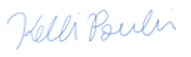 						Kelli Poulin						Environmental Health Inspector, CSP, BEH